   Tutorial        Tonaufnahmen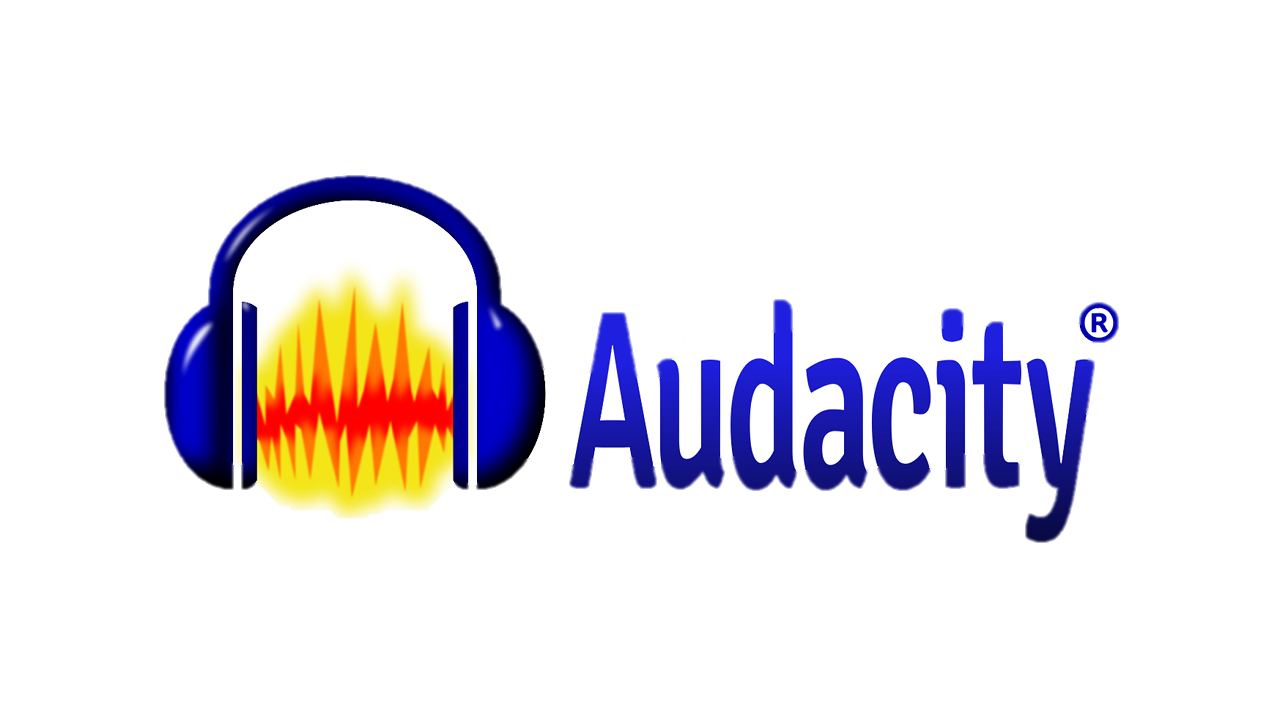 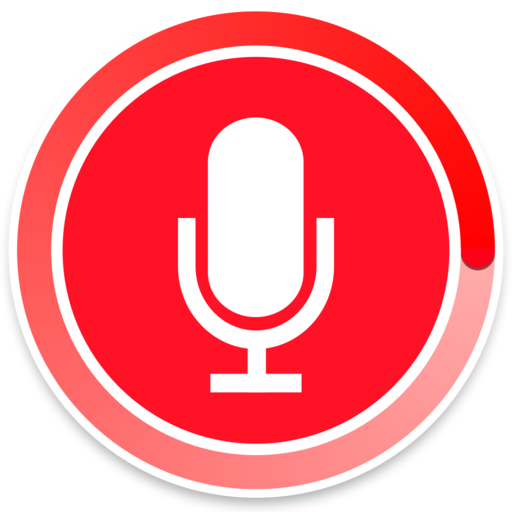                   und 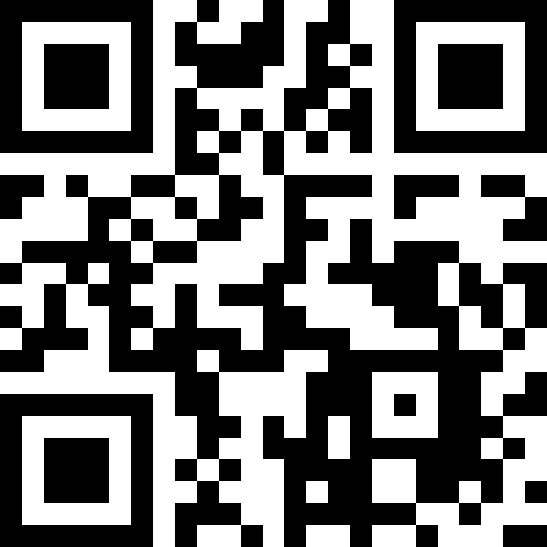 